Российская Федерация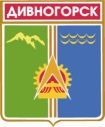 Администрация города ДивногорскаКрасноярского края П О С Т А Н О В Л Е Н И Е16 . 10 . 2014				 г. Дивногорск				 № 251пО внесении изменений в постановление администрации города Дивногорска от 26.04.2013 № 77п «Об утверждении Порядка предоставления компенсации части расходов граждан на оплату коммунальных услуг на территории муниципального образования город Дивногорск (в ред. от 18.06.2013 № 98п)»В соответствии с Законом Красноярского края от 20.12.2012 № 3-957 «О временных мерах поддержки населения в целях обеспечения доступности коммунальных услуг», постановлением Правительства Красноярского края от 14.02.2013 № 38-п «О реализации временных мер поддержки населения в целях обеспечения доступности коммунальных услуг», с учётом протеста прокурора города Дивногорска от 12.09.2014 № 7-2-2014, руководствуясь ст.43 Устава города Дивногорска,ПОСТАНОВЛЯЮ:Внести в постановление администрации города Дивногорска от 26.04.2013 № 77п «Об утверждении Порядка предоставления компенсации части расходов граждан на оплату коммунальных услуг на территории муниципального образования город Дивногорск (в ред. от 18.06.2013 № 98п)» следующие изменения:пункт 6 Порядка предоставления компенсации части расходов граждан на оплату коммунальных услуг на территории муниципального образования город Дивногорск (далее – Порядок) дополнить подпунктом 5) следующего содержания:«5) копии заполненных страниц паспорта гражданина Российской Федерации (с предъявлением оригинала).»;в пункте 7 Порядка слова «, не позднее двадцатого апреля текущего года» исключить;в пункте 8 Порядка слова «, в течение десяти календарных дней со дня окончания действия решения о предоставлении компенсации за предыдущие месяцы» исключить;в пункте 12 Порядка слова «первого мая текущего года, а для граждан, указанных в пункте 8 настоящего Порядка – в срок не позднее десяти календарных дней со срока, указанного в пункте 8 настоящего Порядка» заменить словами «тридцати календарных дней с даты получения уведомления об отказе в предоставлении компенсации»;в пункте 18 Порядка слово «пяти» заменить словом «пятнадцати»;приложение № 3 к Порядку изложить согласно приложению 1 к настоящему постановлению;приложение № 5 к Порядку изложить согласно приложению 2 к настоящему постановлению;приложение № 6 к Порядку изложить согласно приложению 3 к настоящему постановлению.Опубликовать настоящее постановление в газете и на официальном сайте администрации города Дивногорска в информационно-коммуникационной сети «Интернет».Контроль за исполнением настоящего постановления возложить на заместителя Главы города Урупаху В.И.Глава города									Оль Е.Е.Приложение 1 к постановлению администрации от 16.10.2014г. № 251пПриложение № 3к Порядку предоставления компенсации части расходов граждан на оплату коммунальных услуг на территории муниципального образования город ДивногорскПримерная форма соглашения о предоставлении субсидии на компенсацию 
части расходов граждан на оплату коммунальных услуг на территории муниципального образования город Дивногорск№____________						«_____»____________20__ г.	                                       	                                                                                                        Муниципальное казённое учреждение «Городское хозяйство» города Дивногорска, далее именуемой «Уполномоченный орган», действующее от имени муниципального образования город Дивногорск, в лице директора ___________________________________________________, действующего на основании Устава с одной стороны, и исполнитель коммунальных услуг ___________________________________________________________________,(наименование исполнителя коммунальных услуг)далее именуемое «Исполнитель коммунальных услуг», в лице______________________________________________________________,                                                                                   (должность, ФИО)действующего на основании ___________________________________________,                                                                                                                  (устава, положения и т.д.)с другой стороны, вместе именуемые «Стороны», на основании заключения МКУ «Городское хозяйство», утверждённого распоряжением администрации города Дивногорска о предоставлении компенсации части расходов граждан на оплату коммунальных услуг от ____№ ___, заключили настоящее соглашение (далее – Соглашение) о нижеследующем.Предмет Соглашения1.1. В соответствии с настоящим Соглашением Уполномоченный орган обязуется предоставить Исполнителю коммунальных услуг субсидию                            на компенсацию части расходов граждан на оплату коммунальных услуг (далее – субсидия) в 20___ году в размере ________________ (_________________) рублей,(сумма прописью)а Исполнитель коммунальных услуг обязуется принять указанную субсидию.1.2. Исполнитель коммунальных услуг обязуется обеспечить целевое использование средств субсидии.Целевое использование средств субсидии – это направление Исполнителем коммунальных услуг полученных средств субсидии ресурсоснабжающим организациям в объёме средств согласно решению, принятому Уполномоченным органом, о предоставлении  компенсации1.3. Субсидия предоставляется Исполнителю коммунальных услуг при следующих условиях:1.3.1. Если объем совокупных платежей граждан, предъявленных Исполнителем коммунальных услуг к оплате за коммунальные услуги 
в расчётном периоде, не превышает показатель доступности.1.3.2. С учётом целевого использования средств субсидии, которое подтверждается  Исполнителем коммунальных услуг ежеквартально в порядке, установленном нормативными правовыми актами Правительства Красноярского края. 2. Права и обязанности СторонУполномоченный орган обязуется:2.1.1. В пределах поступления в местный бюджет средств компенсации части расходов граждан, на оплату коммунальных услуг предусмотренных краевым бюджетом на 20____ год перечислить Исполнителю коммунальных услуг субсидию в размере, предусмотренном настоящим Соглашением, в соответствии с графиком финансирования, являющимся приложением к настоящему Соглашению.2.1.2. Выполнять иные обязательства, установленные настоящим Соглашением, Законом Красноярского края от 20.12.2012 № 3-957
«О временных мерах поддержки населения в целях обеспечения доступности коммунальных услуг», а также иными нормативными правовыми актами, принятыми во исполнение данного Закона края.Уполномоченный орган вправе:2.2.1. Запрашивать у Исполнителя коммунальных услуг информацию 
и документы, необходимые для реализации настоящего Соглашения, а также для осуществления контроля за соблюдением Исполнителем коммунальных услуг условий предоставления субсидии.2.2.2. Осуществлять контроль за исполнением Исполнителем коммунальных услуг  условий предоставления субсидии.2.2.3. Осуществлять иные права, установленные настоящим Соглашением, Законом Красноярского края от 20.12.2012 № 3-957
«О временных мерах поддержки населения в целях обеспечения доступности коммунальных услуг», а также иными нормативными правовыми актами, принятыми во исполнение данного Закона края.2.3. 	Исполнитель коммунальных услуг обязуется:2.3.1. Соблюдать условия предоставления субсидии, установленные настоящим Соглашением, Законом Красноярского края от 20.12.2012 
№ 3-957«О временных мерах поддержки населения в целях обеспечения доступности коммунальных услуг», а также иными нормативными правовыми актами, принятыми во исполнение данного Закона края.2.3.2. Использовать средства субсидии по целевому назначению в соответствии с п. 1.1. настоящего Соглашения.2.3.3. Представить в Уполномоченный орган ежеквартально в срок 
до десятого числа месяца следующего за отчётным кварталом:сведения по разделу 1 информации о потребности и целевом использовании средств компенсации части расходов  граждан на оплату коммунальных услуг по форме согласно приложению № 4 к Порядку  предоставления компенсации части расходов граждан на оплату коммунальных услуг на территории муниципального образования город Дивногорск, утверждённому постановлением администрации города Дивногорска от 26.04.2013 № 77п;сведения по разделу 2 информации о потребности и целевом использовании средств компенсации части расходов  граждан на оплату коммунальных услуг по форме согласно приложению № 4 к Порядку  предоставления компенсации части расходов граждан на оплату коммунальных услуг на территории муниципального образования город Дивногорск, утверждённому постановлением администрации города Дивногорска от 26.04.2013 № 77п.2.3.4. Представлять по запросу Уполномоченного органа в установленные им сроки информацию и документы, необходимые для осуществления контроля за исполнением условий предоставления субсидии.2.3.5. Выполнять иные обязательства, установленные настоящим Соглашением, Законом Красноярского края от 20.12.2012 № 3-957
«О временных мерах поддержки населения в целях обеспечения доступности коммунальных услуг», а также иными нормативными правовыми актами, принятыми во исполнение данного Закона края.2.4. 	Исполнитель коммунальных услуг вправе:2.4.1. Требовать перечисления субсидии на цели, в размере, порядке 
и на условиях, предусмотренных настоящим Соглашением, при условии выполнения соответствующих обязательств по настоящему Соглашению.2.4.2. Обращаться к Уполномоченному органу за разъяснениями в связи с исполнением настоящего Соглашения.2.4.3. Осуществлять иные права, установленные настоящим Соглашением, Законом Красноярского края от 20.12.2012 № 3-957
«О временных мерах поддержки населения в целях обеспечения доступности коммунальных услуг», а также иными нормативными правовыми актами, принятыми во исполнение данного Закона края.3. Перечисления субсидии3.1. Перечисление субсидий Исполнителю коммунальных услуг осуществляется в порядке, предусмотренном постановлением администрации города Дивногорска от 26.04.2013 № 77п «Об утверждении Порядка предоставления компенсации части расходов граждан на оплату коммунальных услуг на территории муниципального образования город Дивногорск». 3.2. Основанием для перечисления средств субсидии является подтверждение целевого использования Исполнителем коммунальных услуг средств субсидии.3.3. При неподтверждении Исполнителями коммунальных услуг целевого использования средств субсидии перечисление средств субсидии Исполнителю коммунальных услуг Уполномоченным органом не осуществляется. 3.4. Перечисление средств компенсации исполнителям коммунальных услуг осуществляется Уполномоченным органом в течение трёх рабочих дней со дня поступления в Уполномоченный орган документов, подтверждающих целевое использование средств субсидий, с учётом размера средств субсидий за период, в который перечисление средств субсидий не осуществлялось.3.5. Исполнители коммунальных услуг возвращают средства субсидии 
в бюджет муниципального образования город Дивногорск в объёме средств,  целевое использование которых не подтверждено.4. Ответственность Сторон4.1. За неисполнение или ненадлежащее исполнение условий настоящего Соглашения Стороны несут ответственность, предусмотренную законодательством Российской Федерации.5. Срок действия соглашения5.1. Настоящее Соглашение вступает в силу со дня его подписания, 
действует до полного исполнения Сторонами своих обязательств и распространяет своё действие на правоотношения, возникшие с «___» _______ 20 ___ г.5.2. Днём подписания Соглашения считается дата подписания Уполномоченного органа подписанного Исполнителем коммунальных услуг Соглашения.6. Порядок рассмотрения споров6.1. Споры (разногласия), возникающие между Сторонами в связи 
с исполнением настоящего Соглашения, разрешаются ими по возможности путём проведения переговоров с оформлением соответствующих протоколов или иных документов.6.2. В случае невозможности урегулирования споры (разногласия) подлежат рассмотрению в порядке, установленном законодательством Российской Федерации.7. Форс-мажор7.1. Стороны освобождаются от ответственности за частичное или полное неисполнение обязательств по настоящему Соглашению, если оно явилось следствием возникновения обстоятельств непреодолимой силы, возникшей после заключения настоящего Соглашения.Не являются обстоятельством непреодолимой силы действия третьих лиц, не выполняющих какие-либо обязательства перед Стороной, если данное обстоятельство (действия, бездействие третьих лиц) влияет на исполнение обязательств одной Стороны перед другой.7.2. В случае наступления обстоятельств непреодолимой силы Сторона, которая в результате наступления указанных обстоятельств не в состоянии исполнить обязательства, взятые на себя по настоящему Соглашению, должна в трёхдневный срок письменно уведомить об этих обстоятельствах другую Сторону. 7.3. В случае если обстоятельства, указанные в пункте 7.1 настоящего Соглашения, длятся более 30 (тридцати) календарных дней, Стороны должны провести переговоры и решить вопрос о возможности (невозможности) продолжения договорных отношений в рамках настоящего Соглашения.7.4. Если по мнению Сторон исполнение обязательств может быть продолжено в соответствии с настоящим Соглашением, то Стороны вправе продлить срок исполнения обязательств по настоящему Соглашению путём заключения дополнительного соглашения к настоящему Соглашению.8. Заключительные положения8.1. Внесение в Соглашение изменений в связи с изменениями законодательства Российской Федерации осуществляется Уполномоченным органом в одностороннем порядке путём направления Исполнителю коммунальных услуг соответствующего письменного уведомления в месячный срок со дня вступления в силу изменений законодательства Российской Федерации. Внесённые изменения в Соглашение вступают в силу для Сторон со дня, указанного в уведомлении.8.2. Иные не предусмотренные пунктом 8.1 изменения вносятся 
в настоящее Соглашение по согласованию Сторон путём оформления дополнительного соглашения.8.3. Настоящее Соглашение составлено в двух экземплярах, имеющих равную юридическую силу, по одному для каждой из Сторон.9. Адреса, реквизиты и подписи СторонГрафик финансирования средств субсидии на компенсацию части расходов гражданна оплату коммунальных услуг в 20_____ году(Уполномоченный орган) МКУ «Городское хозяйство» города ДивногорскаИсполнитель коммунальных услуг _____________________________(наименование)Подписи Сторон:Приложение 2 к постановлению администрации от 16.10.2014 г. № 251пПриложение № 5к Порядку предоставления компенсации части расходов граждан на оплату коммунальных услуг на территории муниципального образования город ДивногорскРоссийская ФедерацияАдминистрация города ДивногорскаКрасноярского края Р А С П О Р Я Ж Е Н И Е ._____.__________.20___ 		            г. Дивногорск	                       		 №__________О представлении компенсации части расходов граждан на оплату коммунальных услуг исполнителям коммунальных услуг в 20___ году	В соответствии с пунктом 8 статьи 5 Закона Красноярского края от 20.12.2012 № 3-957 «О временных мерах поддержки населения в целях обеспечения доступности коммунальных услуг», постановлением Правительства края от 14.02.2013 № 38-п «О реализации временных мер поддержки населения в целях обеспечения доступности коммунальных услуг», постановлением администрации города Дивногорска «Об утверждении Порядка предоставления компенсации части расходов граждан на оплату коммунальных услуг на территории муниципального образования город Дивногорск: Предоставить исполнителю коммунальных услуг _______________________________________________________________ (наименование)компенсацию части расходов граждан на оплату коммунальных услуг в общей сумме ______________ рублей за 20___ год в соответствии с графиком финансирования, предусмотренным соглашением о предоставлении субсидии на компенсацию части расходов граждан на оплату коммунальных услуг.Распоряжение вступает в силу со дня его официального опубликования.Контроль за исполнением настоящего распоряжения возложить на заместителя Главы города ____________________________________.Глава города		  	                 		       		                _______Приложение 3 к постановлению администрации от 16.10.2014 г. № 251пПриложение № 6к Порядку предоставления компенсации части расходов граждан на оплату коммунальных услуг на территории муниципального образования город ДивногорскРоссийская ФедерацияАдминистрация города ДивногорскаКрасноярского края Р А С П О Р Я Ж Е Н И Е ._____.__________.20__ 		            г. Дивногорск	                      		 №________О представлении компенсации части расходов граждан на оплату коммунальных услуг в 20___ году	В соответствии с пунктом 8 статьи 5 Закона Красноярского края от 20.12.2012 № 3-957 «О временных мерах поддержки населения в целях обеспечения доступности коммунальных услуг», постановлением Правительства края от 14.02.2013 № 38-п «О реализации временных мер поддержки населения в целях обеспечения доступности коммунальных услуг», постановлением администрации города Дивногорска «Об утверждении Порядка предоставления компенсации части расходов граждан на оплату коммунальных услуг на территории муниципального образования город Дивногорск: Предоставить ________________________________________________ (фамилия, имя, отчество)компенсацию части расходов граждан на оплату коммунальных услуг в общей сумме ______________ рублей за ____________________ 20___ года в								(месяц)соответствии с графиком финансирования, предусмотренным соглашением о предоставлении субсидии на компенсацию части расходов граждан на оплату коммунальных услуг.Распоряжение вступает в силу со дня его официального опубликования.Контроль за исполнением настоящего распоряжения возложить на заместителя Главы города ____________________________________.Глава города		  	                 		       		                _______Уполномоченный орган:Муниципальное казённое учреждение«Городское хозяйство» города ДивногорскаИсполнитель коммунальных услуг:(наименование организации) (МКУ ГХ города Дивногорска)Юридический адрес: 663090,г. Дивногорск, Красноярского  края, ул. Комсомольская  2Юридический адрес:Банковские реквизиты:Банковские реквизиты:Финуправление города (МКУ ГХ города Дивногорска л/с 031932Д6011) в ГРКЦ ГУ Банка России по Красноярскому кр. г. Красноярск, р/сч 40204810100000000531р/сИННКППИНН 2446031320, КПП 244601001БИКБИК 040407001ОКАТОКод по ОКПО 69133200, КОД по ОКВЭД 75.11.31____________________/________________/____________/___________________/                           М.П. «_____»_______________ 20__г.М.П.«____»________________  20__г.Приложениек Соглашению №____________от «______» ________________ 20___г. Объем субсидии, всегоВ том числеВ том числеВ том числеВ том числеВ том числеВ том числеВ том числеВ том числеВ том числеВ том числеВ том числеВ том числеВ том числеВ том числеВ том числеВ том числеОбъем субсидии, всегоI кварталI кварталI кварталI кварталII кварталII кварталII кварталII кварталIII кварталIII кварталIII кварталIII кварталIV кварталIV кварталIV кварталIV кварталОбъем субсидии, всегоВсегоВ том числеВ том числеВ том числеВсегоВ том числеВ том числеВ том числеВсегоВ том числеВ том числеВ том числеВсегоВ том числеВ том числеВ том числеОбъем субсидии, всегоЯнварьФевральМартАпрельМайИюньИюльАвгустСентябрьОктябрьНоябрьДекабрьМКУ «Городское хозяйство» города Дивногорска                                 (наименование уполномоченного органа)____________________/_____________________ /                          М.П.«____________» ____________________________ 20__ г                                 (наименование Исполнителя коммунальных услуг)_____________________________ / _____________________/    М.П.«_______________» ____________________________ 20__ г.